 		ROYAL OAK INTERNATIONAL SCHOOL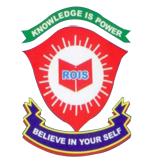 SR. SEC. CBSE AFFILIATEDHOLIDAY HOME WORK (SESSION 2019-20)Class – II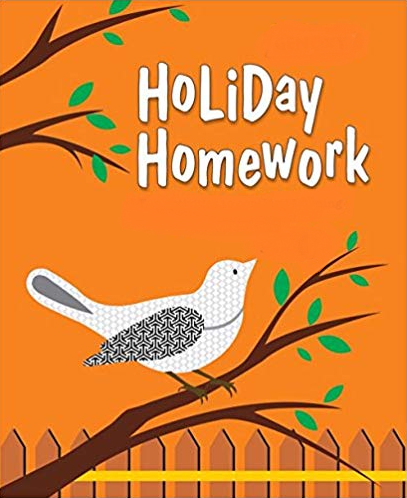 Please note the following:HHW of 5 marks will be added as a subject enrichment activity marks in Term I, hence submission of work post summer vacation is compulsory for all the students.Schedule for the Submission of HHW  for all classes is as follows:English		:	3/07/2019Hindi			:	4/07/2019Math			:	5/07/2019Evs			:	8/07/2019Submission dates for Computer, G.K., Art & Craft will be in the 2nd week of July. Wishing you all a very fruitful and enjoyable vacations. HAPPY HOLIDAY!FOR THE PARENTSSummer Vacations are here. A few vital suggestions are listed below to make the vacations more exciting and fruitful than ever before:Keep at least half an hour a day for sharing experiences with your child.Encourage your child to speak in English. Fix one hour in a day when you communicate with your child only in English.Tell your child different stories regularly and encourage him/her to describe what he/she would do in a similar situation. Here are few suggested titles which you can read with your child.a. Lacey-the little mermaid fairy     	      d. Giraffe can’t danceb. I like myself (Story book) 		      e. Dolphins at the day break c. Panchatantra storiesLet your child colour, draw, paint, Play, Dance etc.Restrict his/her television watching, confining it to interesting children’s program, cartoon films, discovery channel etc.To improve the formation of letter, make your child write a page every day.Develop self help skills: Let your child dress and feed on  his/her own.Make him/her understand the importance of cleaning his/her room and putting away toys and belongings after use.Take your child out for picnics and to other places of his/her interest. Ask him/her to make a note of all the places he/she visits and things he/she sees so that he/she is able to discuss his/her experience in class after vacations. Have a nice time!PRINCIPALENGLISH:Learn and write a poem you like the most and draw or paste the related picture on A4 sheet.Make a ‘Word Tree’ with the “sh” words on A4 sheet.Read any 5 stories  from your story book “A Treasure of Tales”which you like. Do reading practice of ch-1 and ch-4(Book – Wow ) for the Reading Skill test on  5th July.Revise the whole syllabus done in the class thoroughly during vacation and take plenty of liquid diet.HINDI:ikB~; & iqLrd ds  ikB  1 ] 2] 3] ;kn djks AA- 4  lkbt “khV ij ik¡p yksxksa ds fp= fpidkvks tks gekjh lgk;rk djrs gS vkSj muds uke Hkh fy[kksA vk¡[k ] dey ] unh ] pk¡n ] /kjrh ] i{kh vkfn ds jax & fcjaxsa fp= ,d= djks ] bUgs pkVZ & isij ij fpidkvksA fp=ksa ds uhps muds nks & nks Ik;kZ;okph “kCn fy[kksA  A-  3  lkbt “khV ij ,d isM+ dk fp= cukvks vkSj mls gjs vkSj Hkwjs jax ds dkxtksa ds VqdM+ksa ls isM+ dks ltkb,A ,d vyx dkWih esa 10 ist lqys[k fy[kksA MATH:1.PROJECT: Make 3-D shapes –sphere , cube , cuboid . Using those shapes prepare a model of   Robot.2. Prepare a beautiful chart showing ordinal numbers.(1 to 26)3. Prepare a separate notebook and a) Write tables from 2 -10b) Write counting from 101-1000c) Prepare a clock using Roman Numerals.d)Complete the given worksheet.                           EVS:1. Draw and colour a poster on “ save trees” or “save water”. Also write a catchy slogan on it. Do it on A3 size sheet. 2. Make a clay modal of 5 sense organ on card board.3.Learn ch-1,2 and 3 and do the given work sheet.COMPUTER:Revise PA1 syllabus.Draw different tools of paint window in computer notebook and name them with their uses.Draw parts of computer according to your Roll No on A3 sheet and write three lines about them.Roll No. 1-8     	   Monitor and CPURoll No. 9-16   	   Mouse and keyboard.Roll No. 17 onwards 	   Speaker and MicrophoneDo the given worksheet.G.K.:1. (a) Paste the pictures of any six Monuments of the World and write their names and places where           they are located. (on A3 size sheet)  (Roll No. 1 to 15)    (b)  Draw or paste the pictures of any ten things that we get from plants and label them.           (on A3 size sheet) ( Roll No. 16  onwards)2.  Revise P. A. I  Syllabus.ART & CRAFT:1. Five animal face pom-pom2. Engine with string (Ref. page no 38 in Art & craft)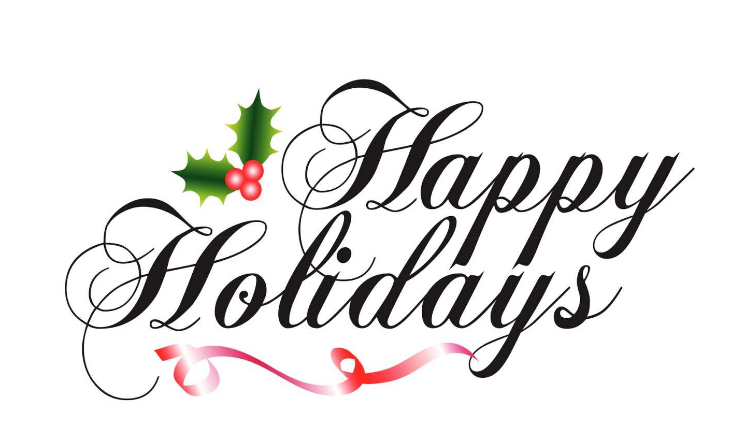 